aContentsContents	2Table of Figures	5Introduction	6Purpose	6Aim of the Document	6AIM of the SOFTWARE	6Intended Audience	7Definitions, Acronyms and Abbreviations	7Problem Statement	8Methodology	8Undertaken Tasks	8Overall Description	9Product Perspective	9Product Features	9User Characteristics	10User Requirements	121.	The user should be able to LOGIN TO THE SYSTEM WITH DIFFERENT PRIVILEGES	122.	The user should be able to LOGOFF FROM THE SYSTEM	123.	The user should be able to LOGIN AS ADMINISTRATOR & MANAGE USERS	123.1	The user should be able to MANAGE USER ROLES	123.2	The user should be able to CHANGE OWN PASSWORD	124.	The user should be able to CHANGE SYSTEM SETTINGS	135.	The user should be able to CHANGE USER SETTINGS	136.	The user should be able to CREATE AND MANAGE ORGANIZATION UNITS	136.1	The user should be able to MOVE ORGANIZATION UNIT HIERARCHY	137.	The user should be able to MANAGE DATA ELEMENTS AND INDICATORS	137.1	The user should be able to CREATE, DELETE OR EDIT DATAELEMENTS	137.2	The user should be able to TRANSLATE DATAELEMENTS	147.3	The user should be able to GET AN OVERVIEW OF DATAELEMENTS	147.4	The user should be able to CREATE, EDIT or DELETE DATA ELEMENT GROUPS	147.5	The user should be able to TRANSLATE DATA ELEMENT GROUPS	147.6	The user should be able to GET AN OVERVIEW OF DATAELEMENT GROUP	147.7	The user should be able to CREATE, DELETE OR EDIT INDICATORS	147.8	The user should be able to TRANSLATE INDICATORS	147.9	The user should be able to GET AN OVERVIEW OF INDICATORS	157.10	The user should be able to CREATE, EDIT or DELETE INDICATOR TYPE	157.11	The user should be able to TRANSLATE INDICATOR TYPE	157.12	The user should be able to GET AN OVERVIEW OF INDICATOR TYPE	157.13	The user should be able to CREATE, EDIT or DELETE INDICATOR GROUPS	157.14	The user should be able to TRANSLATE INDICATOR GROUP	157.15	The user should be able to GET AN OVERVIEW OF INDICATOR GROUP	158.	The user should be able to MANAGE DATASETS	158.1	The user should be able to CREATE, DELETE OR EDIT DATASETS	168.2	The user should be able to ASSIGN DATASET TO ORGANIZATION UNITS	168.3	The user should be able to CREATE DATA ENTRY FORMS FOR DATASETS	168.4	The user should be able to TRANSLATE NAMES OF DATASETS	168.5	The user should be able to GET AN OVERVIEW OF ALL DATASETS	169.	The user should be able to LOCK DATASETS FROM DATAENTRY	1610.	The user should be able to BROWSE DATA ENTRY BY PERIOD	1611.	The user should be able to DO SIMPLE DATA INTEGRITY CHECKS	1712.	The user should be able to SEE DATA STATISTICS	1713.	The user should be able to DO DATA ENTRY	1713.1	The user should be able to ADD MINIMUM & MAXIMUM VALUES to data elements	1713.2	The user should be able to RUN VALIDATION RULES ON DATA ENTRY	1713.3	The user should be able to COMPLETE AND UNDO THE DATASET	1714.	The user should be able to DO DATA QUALITY CHECKS	1814.1	The user should be able to CREATE, EDIT OR DELETE VALIDATION RULES	1814.2	The user should be able to GET OVERVIEW of VALIDATION RULES	1814.3	The user should be able to CREATE, EDIT OR DELETE VALIDATION GROUPS	1814.4	The user should be able to GET OVERVIEW OF VALIDATION GROUPS	1814.5	The user should be able to RUN VALIDATION RULES	1815.	The user should be able to DO GRAPHICAL ANALYSIS OF DATA	1915.1	The user should be able to DO GRAPHICAL ANALYSIS FOR ANNUAL DATA	1916.	The user should be able to DO TABULAR ANALYSIS OF DATA	1917.	The user should be able to VIEW THE DATA STATUS	1918.	The user should be able to TAKE BACKUP OF DATA	1919.	The user should be able to VIEW DATA ON A MAP AS A GEOGRAPHIC INFORMATION SYSTEM	1920.	The user should be able to VIEW HELP ON THE APPLICATION	2021.	The user should be able to SEE APPLICATION INFORMATION	20System Requirements	36System Functional Requiremnets	361.	The system shall BE BUILT AS A COMBINATION OF MODULES	362.	The system shall NOT DISPLAY PAGES WITHOUT VALID USER CREDENTIALS	363.	The system shall CREATE/EDIT USER WITH VALID DETAILS	37Nonfunctional Requirements	381.	Product Requirements	382.	Organization Requirements	40External Interface Requirements	40User Interfaces	40Hardware Interfaces	40Software Interfaces	40System Architecture	41References	42Table of FiguresFigure 1- PRIMARY USE-CASE OF DHIS2 MODULES	22Figure 2- USE-CASE of USER MANAGEMENT MODULE	23Figure 3- USE-CASE of ROLE MANAGEMENT MODULE	23Figure 4- USE-CASE of SETTINGS MODULE	24Figure 5- USE-CASE of ORGANIZATION UNIT MANAGEMENT MODULE	25Figure 6- USE-CASE of ORGANIZATION UNIT GROUP MANAGEMENT MODULE	25Figure 7- USE-CASE ORGANIZATION UNIT GROUPSET MANAGEMENT MODULE	26Figure 8- USE-CASE of ORGANIZATION UNIT HIERARCHY MANAGEMENT MODULE	26Figure 9- USE-CASE of DATASET MANAGEMENT MODULE	27Figure 10- USE-CASE of DATA ELEMENT MANAGEMENT MODULE	28Figure 11- USE-CASE of DATA ELEMENT GROUP MANAGEMENT MODULE	28Figure 12- USE-CASE of INDICATOR MANAGEMENT MODULE	29Figure 13- USE-CASE of INDICATOR TYPE MANAGEMENT MODULE	30Figure 14- USE-CASE of INDICATOR GROUP MANAGEMENT	31Figure 15- USE-CASE of DATA ADMINISTRATION MODULE	31Figure 16- USE-CASE of DATA ENTRY MODULE	32Figure 17- USE-CASE of DATABASE MANAGEMENT MODULE	32Figure 18- USE-CASE OF VALIDATION RULE MANAGEMENT MODULE	33Figure 19- USE-CASE of VALIDATION RULE GROUP MANAGEMENT MODULE	33Figure 20- USE-CASE of RUNNING VALIDATION RULES	34Figure 21- USE-CASE of DATA ANALYSIS	34Figure 22- USE-CASE of IMPORT/EXPORT MODULE	35Figure 23- System Architecture	41IntroductionPurposeAim of the Document	This Software Requirements Specification (SRS) for DHIS2 is a document that aims and focuses to describe the main structure of the system, how its components interact with one another, and the list of requirements met by the system on a simple and thorough scale. Relationships between entities of the system and functional use-cases are often modeled or illustrated in various parts of the document. In other words, the SRS should completely describe the external behavior of the application. It also explains and describes nonfunctional requirements, design constraints and other factors necessary to provide a complete, broad and comprehensive description of the requirements for DHIS2.  AIM of the SOFTWARE	            DHIS2 is targeted at the distributed collection and analysis of routine data, specifically for primary health care, but potentially any kind of data. Henceforth, the aim of the software is easy data collection, data mart creation, data warehouse management, analysis of data and reporting information for action. Public health researchers, health ministries and the health staff are in need of easy to use Health Management Information System (HMIS) software. DHIS2 tries to meet these needs and the SRS explains different use-cases and processes through which it meets the requirements. DHIS2 aims to be a tool for collection, validation, analysis, and presentation of aggregate statistical data, tailored (but not limited) to integrated health information management activities. It is a generic tool rather than a pre-configured database application, with an open meta-data model and a flexible user interface that allows the user to design the contents of a specific information system without the need for programmingIntended AudienceThe SRS document is intended for anyone who wants to have a holistic understanding of the system and tries to give a clear idea to decision makers on what requirements the software tries to meet. The SRS is also useful for design and development of the application and is considered as a constitution document that has to be followed for any further development of the software. Ministries of health can understand use of the application by reading this document. External testers can perform functional testing by understanding expected results of the application.Definitions, Acronyms and AbbreviationsHMIS :   Health Management Information SystemDHIS :    District Health Information SoftwareFOSS :    Free and Open-Source SoftwareGUI   :    Graphical User InterfaceORG UNIT: Organization Unit of Data CaptureVPN :     Virtual Private NetworkProblem StatementTo design and develop a web-based, free and open-source system for data collection, validation, analysis, and presentation of aggregate statistical data. This system should allow distributed data collection and distributed dissemination of data, meeting the requirements of a health management information system.MethodologyThe system is developed on the principles of Xtreme Programming (XP) which includes simplicity, communication, feedback and courage. Simple design and continuous refactoring through feedback is the process followed for development and implementation of the system. The “bazaar” model of distributed development has been adopted with developers spread across countries like Norway, India, Ethiopia and Vietnam.Undertaken TasksGathering informationIdentify and classify the system and user requirementsSRS creation Successfully identifying system requirements and documenting them in this SRSSystem DesignDecide upon the FOSS frameworks to be used for the systemDesign a flexible data model that can be customized to implementation needsDesign a common portal framework to be used by all modulesSystem ImplementationImplementing the different components and subsystems of the projectUnit TestingTesting each subsystem independentlySystem IntegrationIntegration of different subsystems to form the whole system.System Testing Testing the system as a wholeTest SpecificationSubmission a full report of the known bugs and errata of the system.Overall DescriptionProduct PerspectiveDHIS2 is the next version to the popular District Health Information System 1.3. DHIS2 is web-based and uses open-source frameworks. The system runs on a Java Servlet Container and is accessed through a web browser. It is platform independent (runs on Windows, Linux, OSX etc.) and browser independent (runs on Mozilla Firefox, Internet Explorer, Opera etc.). DHIS2 can use any database management system (runs on MySQL, PostgreSQL, Oracle etc.) and can run on a number of Java Servers (runs on Apache Tomcat, Jetty, Glassfish etc.)Using DHIS2 does not imply any licensing fees. DHIS2 is released under the BSD license. Though some parts of DHIS2 are also under the GNU Public License v3Product FeaturesBased on the requirements DHIS2 intends of provide the following features:Easy and distributed data collectionEasy management of collected dataFlexible data model for collecting all kinds of dataScalable access to data by creating a data warehouseAbstraction of data and datasets based on hierarchy of organization unitsPowerful user management for system security and data managementIntuitive reporting for managers and decision makers using graphs, charts and mapsGenerates reports in different formats that can be exported to other applicationsValidation rules for improving data qualityImport / Export data to other applicationsUser CharacteristicsSince the system is to be used for data collection as well as decision making, it should cater to the needs of a wide audience of users. The users range from grass-root health workers, data entry operators, health officers, state health ministries, public health researchers and national policy formulators. Thus, DHIS2 needs to be powerful, yet simple to use as a HMIS.User RequirementsThe user should be able to LOGIN TO THE SYSTEM WITH DIFFERENT PRIVILEGESRationale: Since data entry, validation, analysis and reporting are all specific to the user and their privileges; each user should have their own login credentials which allow access to only certain parts of the system. Each user should be able to change their login credentials.The user should be able to LOGOFF FROM THE SYSTEMRationale: Since all activities of the system are associated to a user, after the user has finished using the system, they should be allowed to logoff from the system. To again use the system, the user has to login.The user should be able to LOGIN AS ADMINISTRATOR & MANAGE USERSRationale: The administrator user of the system should be able to set-up the system by creating and managing users of the system. The admin user should be able to search existing users and change their details like username, password, first name, last name, phone and email.The user should be able to MANAGE USER ROLESRationale:  The admin user should also be able to create new user roles and assign these roles to different users. The user roles can be used to allow viewing of datasets, reports and different authorities to use the system.The user should be able to CHANGE OWN PASSWORDRationale:  Each user of the system should be able to change their own password. Admin users should not be able to look-up this password, but still should be allowed to change the password for any user of the system.The user should be able to CHANGE SYSTEM SETTINGSRationale: Users with roles that can setup the system should be able to change the settings of the system. The user should also be able to change important systems settings like Application Title, Logo and Start page.The user should be able to CHANGE USER SETTINGSRationale: User should be able to change the GUI Language, Database Language and change the style (look and feel) of the system.The user should be able to CREATE AND MANAGE ORGANIZATION UNITSRationale: Every data value should be captured or accessed only through an organization unit. The organization unit is representative of the location, area or unit of data capture. The user should be able to create new organization units, associate them as a hierarchy and identify different levels of organization units. The user should also be able to move organization units as and when required.The user should be able to MOVE ORGANIZATION UNIT HIERARCHYRationale: The user should also be able to move organization units as and when required and along with the data should also be moved to the new organization unit hierarchy. The user should be able to MANAGE DATA ELEMENTS AND INDICATORSRationale: Data elements and indicators are the basic models of data collection and analysis in the system. Data elements act as data capturing units while indicators act as analysis units.The user should be able to CREATE, DELETE OR EDIT DATAELEMENTSRationale: The user should be able to create or edit data elements by giving name, codes, data type and aggregation operator. The data type should be Number, Text or YES/NO while the aggregation operator should be SUM or AVERAGE. The data type is representative of the type of data being stored and will be used to show the user-interface to the user. The aggregation operator will be useful to aggregate values over a given period or across different org units.The user should be able to TRANSLATE DATAELEMENTSRationale: The user should be able to create new locales and give names to data elements. The user should be able to GET AN OVERVIEW OF DATAELEMENTSRationale: The user should be able to see name, description, type and aggregation operator. The user should be able to CREATE, EDIT or DELETE DATA ELEMENT GROUPSRationale: Data Element Groups are different from datasets. Data elements can be put together in a group and these may be used in different datasets. Data element groups can also be used to segregate data elements that are used for a common purpose. Thus, the user should be able to create, edit or delete data element groups by adding data elements to the groups.The user should be able to TRANSLATE DATA ELEMENT GROUPSRationale: The user should be able to create new locales and give names to data element groups based on their locale. The user should be able to GET AN OVERVIEW OF DATAELEMENT GROUPRationale: The user should be able to see name and number of data elements in a data element group. The user should be able to CREATE, DELETE OR EDIT INDICATORSRationale: The user should be able to create or edit indicators by giving name, codes, whether annualized and type of indicator. As indicators are generally formulas, the user should be able to edit numerator and denominator of the indicators and while setting these should be able to define formulas from data elements.The user should be able to TRANSLATE INDICATORSRationale: The user should be able to create new locales and give names to indicators based on their locale. The user should be able to GET AN OVERVIEW OF INDICATORSRationale: The user should be able to see name, description, whether annualized, indicator type, numerator description and denominator description for each indicator as an overview. The user should be able to CREATE, EDIT or DELETE INDICATOR TYPERationale: Indicator types are useful for creating indicators and how they are calculated. The user should be able to give name and factor while creating Indicator Type.The user should be able to TRANSLATE INDICATOR TYPERationale: The user should be able to create new locales and give names to indicator type for their locale.The user should be able to GET AN OVERVIEW OF INDICATOR TYPERationale: The user should be able to see name and factor for any indicator type as an overview. The user should be able to CREATE, EDIT or DELETE INDICATOR GROUPSRationale: Indicators used for common analysis can be put into a group for easy management. User should be able to create, edit or delete indicator groups by adding or removing indicators from a group.The user should be able to TRANSLATE INDICATOR GROUPRationale: The user should be able to create new locales and translate indicator groups for their locale.The user should be able to GET AN OVERVIEW OF INDICATOR GROUPRationale: The user should be able to see name and number of indicators for any indicator group. The user should be able to MANAGE DATASETSRationale: Data elements form the basic unit of data. Groups of data elements are known as datasets. Users should be able to manage datasets.The user should be able to CREATE, DELETE OR EDIT DATASETSRationale: Users should be able to create, delete or edit datasets at any time. Users should be able to give names to datasets, assign codes to datasets, add/remove necessary data elements and store the capture frequency of the dataset. The user should be able to ASSIGN DATASET TO ORGANIZATION UNITSRationale: Users should be able to assign created datasets to organization units so that only assigned data can be captured. Not all data is captured from each organization unit and helps in easy data management. The user should be able to CREATE DATA ENTRY FORMS FOR DATASETSRationale: Datasets are representative of forms in the system. The user should be able to create the data entry screens for capturing data in the datasets. The user should be able to TRANSLATE NAMES OF DATASETSRationale: The user should be able to create new locales and give names to datasets based on their locale. The user should be able to GET AN OVERVIEW OF ALL DATASETSRationale: The user should be able to see name, number of elements and frequency of capturing of datasetsThe user should be able to LOCK DATASETS FROM DATAENTRYRationale: The user should be able to lock datasets so that further data entry is not possible. Data locking is useful for finalizing data by making the data values from a dataset for a given period (monthly, weekly etc.) uneditable.The user should be able to BROWSE DATA ENTRY BY PERIODRationale: The user should be able to see how much data was entered in a given period for a selected dataset or organization unit. The user should be able to select Period Type, the start date and end date and the dataset or organization and browse the data.The user should be able to DO SIMPLE DATA INTEGRITY CHECKSRationale: The user should be able to do simple data integrity checks and look through which of them are causing violationsThe user should be able to SEE DATA STATISTICSRationale: The user should be able to see number of data elements, data element groups, indicator types, indicators, indicator groups, datasets, data dictionary, organization units, validation rules, periods and data values. The user should be able to DO DATA ENTRYRationale: The user should be able to select organization unit, dataset and the period which allows to data entry on the dataset. There should be on-the-fly saving of data values so that data values are not lost due to the intermittent loss of power and internet infrastructure. Whatever data is entered should be saved and retrievable next time.The user should be able to ADD MINIMUM & MAXIMUM VALUES to data elementsRationale: The user should be able to set minimum and maximum values to a data element and during data entry the user should conform to these rules of minimum and maximum. The user should also be able to see the history of data values that have been entered for the data element.The user should be able to RUN VALIDATION RULES ON DATA ENTRYRationale: While the user is doing data entry, the user should be able to run the already existing validation rules on the dataset.The user should be able to COMPLETE AND UNDO THE DATASETRationale: The user should be able to specify that they have finished data entry on a given dataset. The user should also be able to revert back to say that the data entry is not complete.The user should be able to DO DATA QUALITY CHECKSRationale: The user should be able to do quality checks on correctness, completeness, consistency and timeliness. Other than running validation rules during data entry, user should be able to define and run validation rules on all data that has been collected.The user should be able to CREATE, EDIT OR DELETE VALIDATION RULESRationale: The user should be able create or edit validation rules by giving name of validation rules, description and operator for validation rules. The user should be able to define the left-hand side and right-hand side of the formula for validation rules.The user should be able to GET OVERVIEW of VALIDATION RULESRationale: The user should be able to see name, description, left-side description, right-side description and operator for each validation rule.The user should be able to CREATE, EDIT OR DELETE VALIDATION GROUPSRationale: The user should be able to see add or remove validation rules and create a group of validation rulesThe user should be able to GET OVERVIEW OF VALIDATION GROUPSRationale: The user should be able to see name, description and number of elements in validation groupThe user should be able to RUN VALIDATION RULESRationale: The user should be able to run validation rules by selecting the start date and end date, validation rule group and the organization unit. The user should be able to see the results of the validation check and be able to identify which data elements are failing the validations.The user should be able to DO GRAPHICAL ANALYSIS OF DATARationale: The user should be able to view graphical representation of the data collected. The user should be able to analyze data on indicator and data elements and view it for organization units over a selected period. The user should be able to see charts or summary of the results. The user should also be able to export the data into excel sheets or print out the graphs and charts.The user should be able to DO GRAPHICAL ANALYSIS FOR ANNUAL DATARationale: The user should be able to create graphs and charts by selecting indicators or data elements over a period of year/years for a selected organization unit.The user should be able to DO TABULAR ANALYSIS OF DATARationale: The user should be able to view at data in the form of tables for any selected indicator or data element for a given period or organization unitThe user should be able to VIEW THE DATA STATUSRationale: The user should be able to look at the number of data elements that are being collected from an organization unit for a given period. Data status should be seen as the percentage of data elements that have been filled to the total number of elements in the dataset.The user should be able to TAKE BACKUP OF DATA Rationale: The user should be able to take backup of the data from the user-interface. The user should be able to click on a button and download the backup of data from the server. The user should be able to view the files in a file explorerThe user should be able to VIEW DATA ON A MAP AS A GEOGRAPHIC INFORMATION SYSTEMRationale: The user should be able to view collected data represented on a map. Each organization unit can be associated as an area on the map and the user should be able to view data values/ indicators on the map.The user should be able to VIEW HELP ON THE APPLICATIONRationale: The user should be able to receive online help in the applicationThe user should be able to SEE APPLICATION INFORMATIONRationale: The user should be able to look at the application information like current user, version, browser agent, configuration directory, environment variables, database names and database user from the about screen of the systemUse-Case DiagramFigure - PRIMARY USE-CASE OF DHIS2 MODULES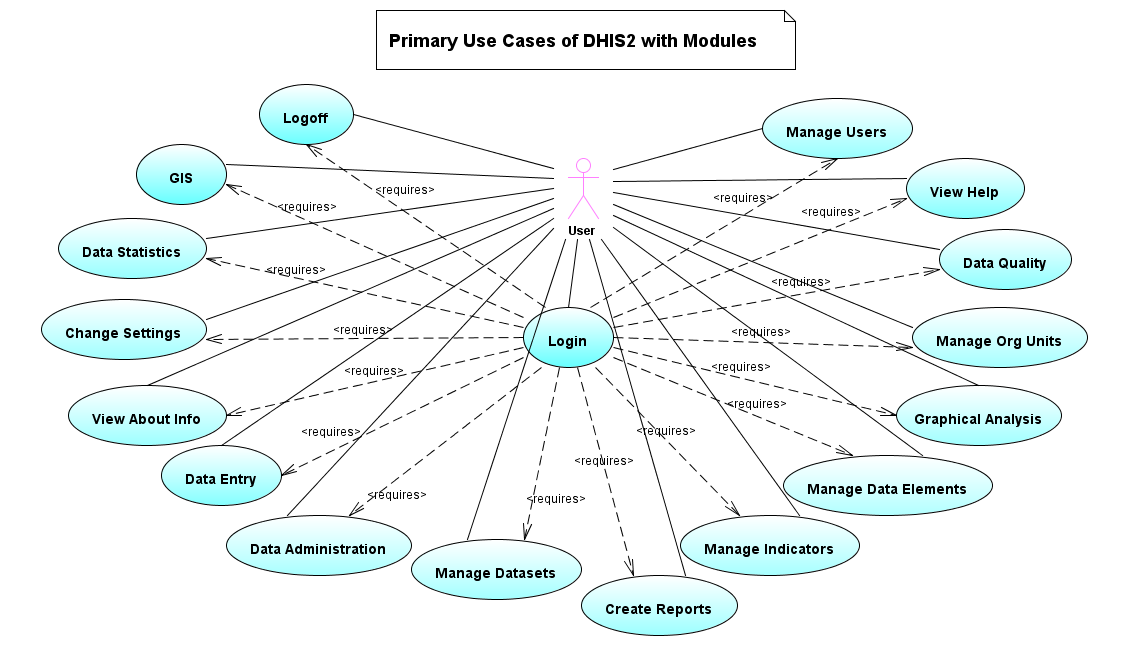 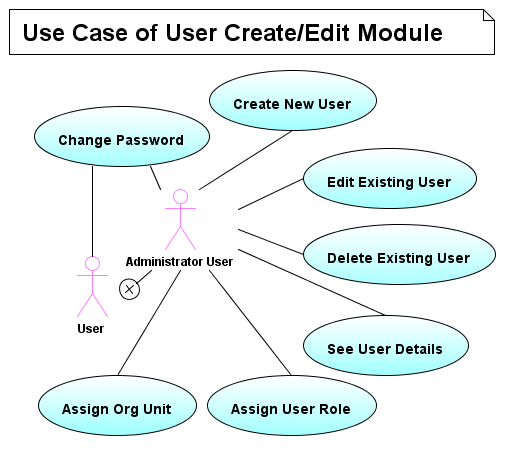 Figure - USE-CASE of USER MANAGEMENT MODULE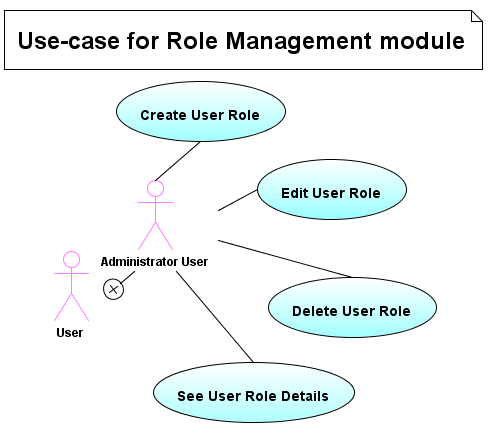 Figure - USE-CASE of ROLE MANAGEMENT MODULEFigure - USE-CASE of SETTINGS MODULE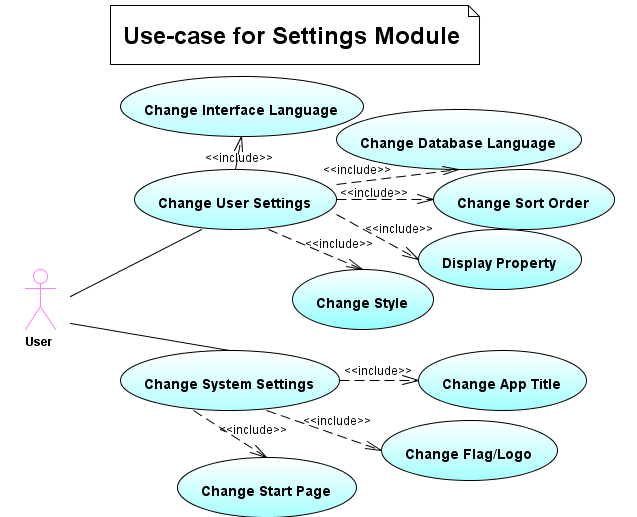 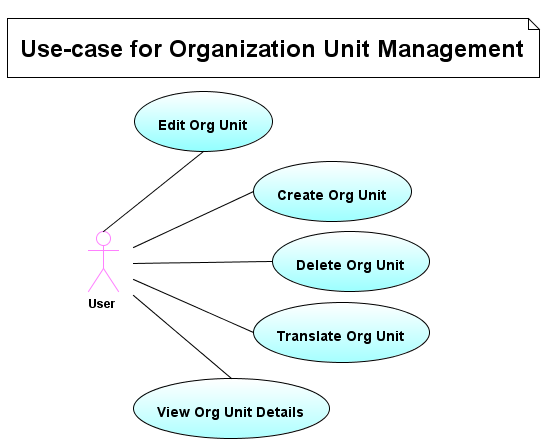 Figure - USE-CASE of ORGANIZATION UNIT MANAGEMENT MODULE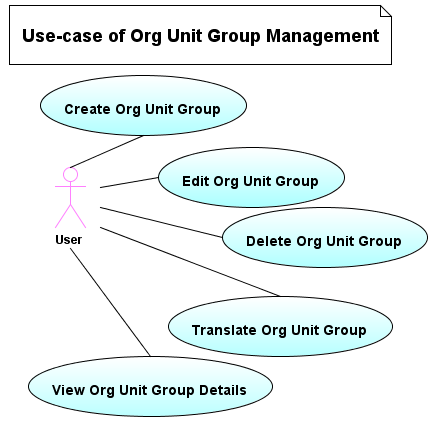 Figure - USE-CASE of ORGANIZATION UNIT GROUP MANAGEMENT MODULE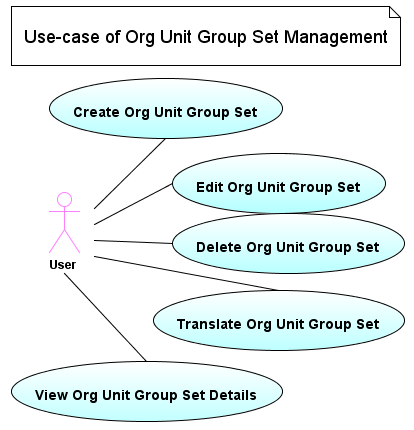 Figure - USE-CASE ORGANIZATION UNIT GROUPSET MANAGEMENT MODULE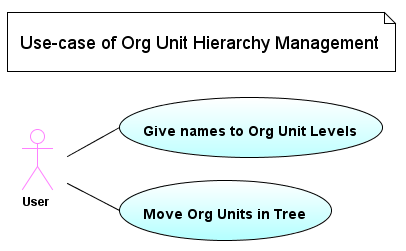 Figure - USE-CASE of ORGANIZATION UNIT HIERARCHY MANAGEMENT MODULEFigure - USE-CASE of DATASET MANAGEMENT MODULE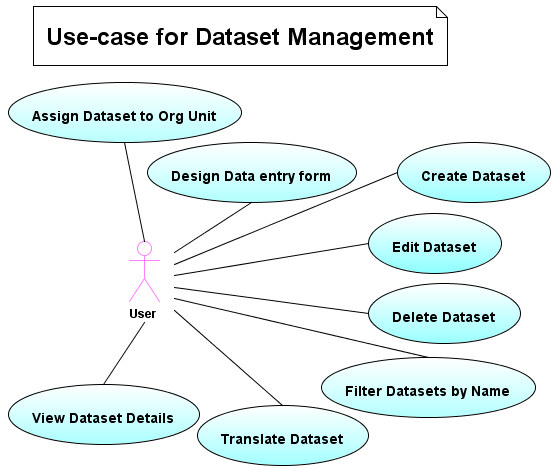 Figure - USE-CASE of DATA ELEMENT MANAGEMENT MODULE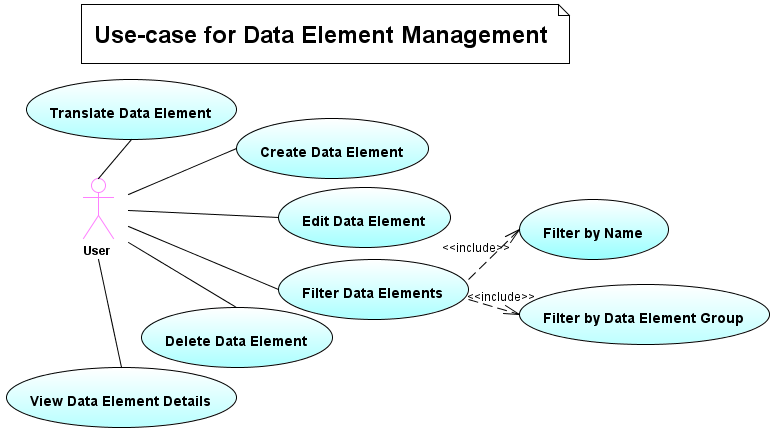 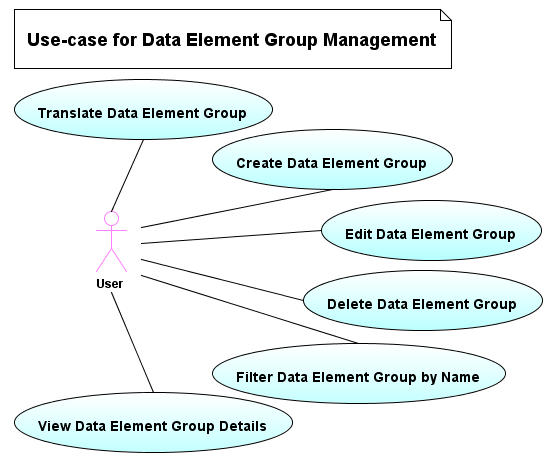 Figure - USE-CASE of DATA ELEMENT GROUP MANAGEMENT MODULEFigure - USE-CASE of INDICATOR MANAGEMENT MODULE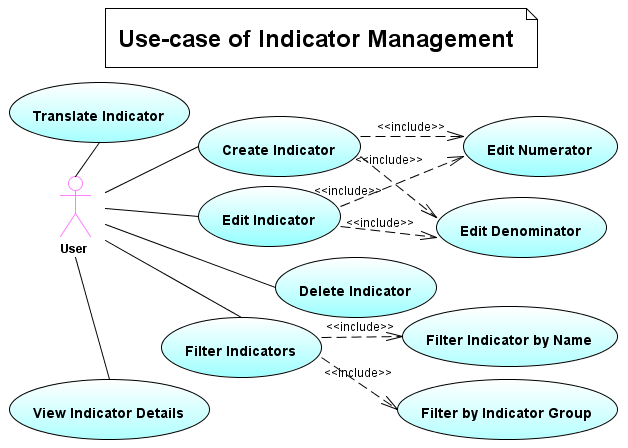 Figure - USE-CASE of INDICATOR TYPE MANAGEMENT MODULE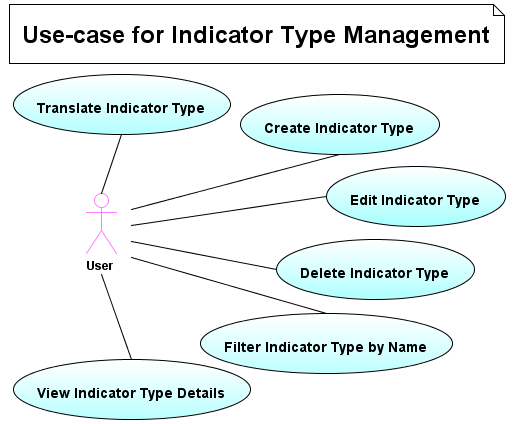 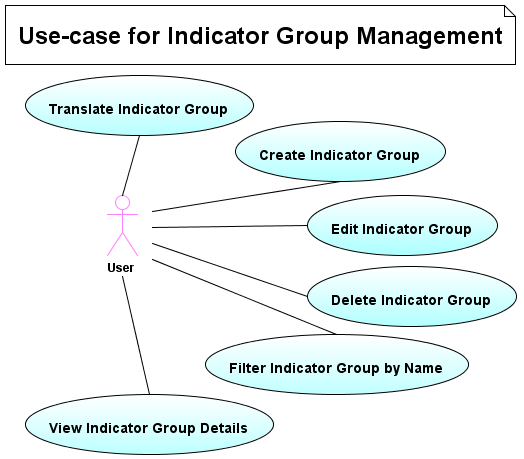 Figure - USE-CASE of INDICATOR GROUP MANAGEMENT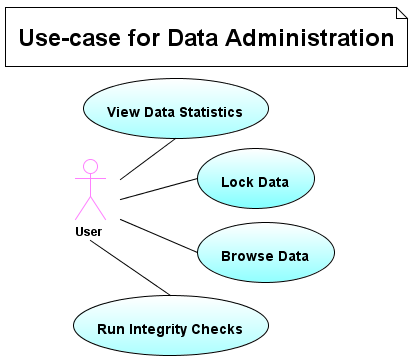 Figure - USE-CASE of DATA ADMINISTRATION MODULEFigure - USE-CASE of DATA ENTRY MODULE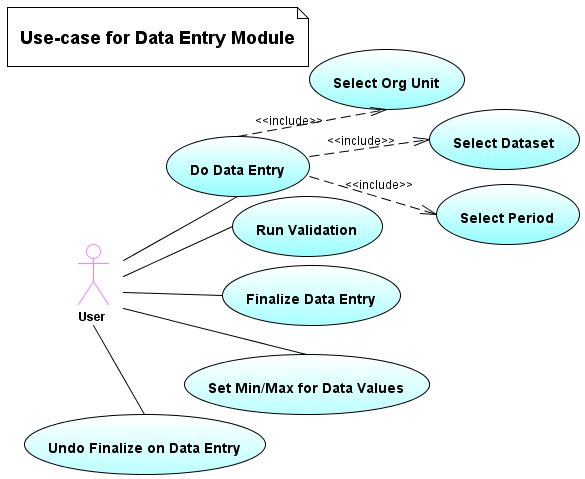 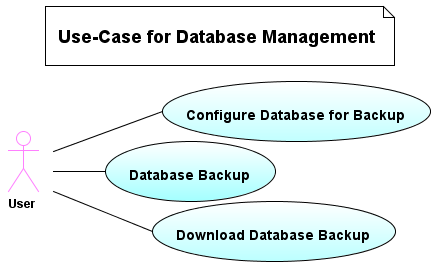 Figure - USE-CASE of DATABASE MANAGEMENT MODULEFigure - USE-CASE OF VALIDATION RULE MANAGEMENT MODULE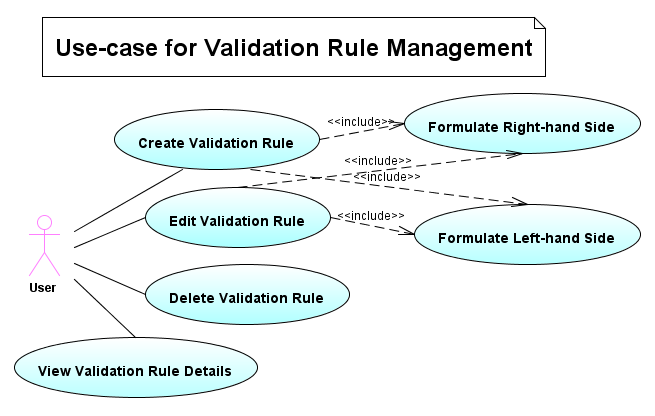 Figure - USE-CASE of VALIDATION RULE GROUP MANAGEMENT MODULE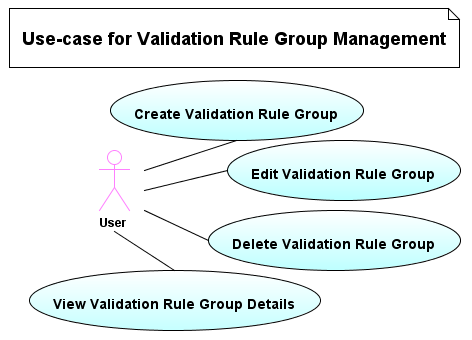 Figure - USE-CASE of RUNNING VALIDATION RULES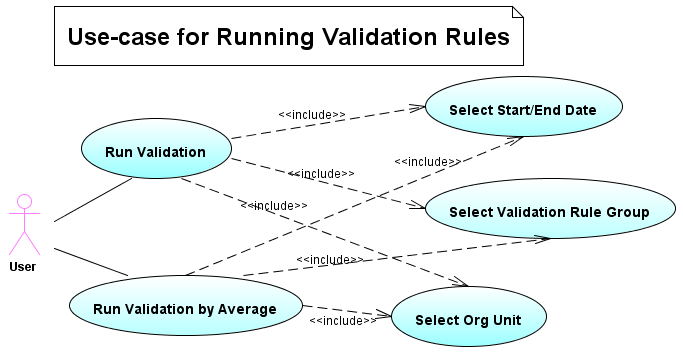 Figure - USE-CASE of DATA ANALYSIS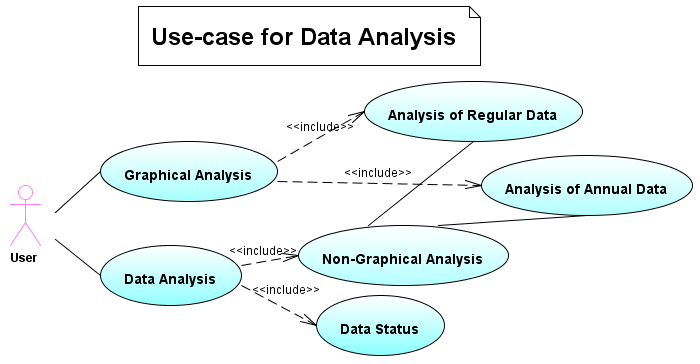 Figure - USE-CASE of IMPORT/EXPORT MODULE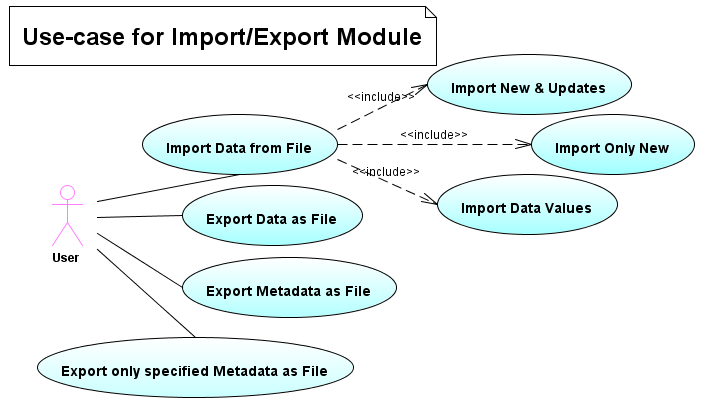 System RequirementsSystem Functional RequiremnetsThe system shall BE BUILT AS A COMBINATION OF MODULESDescription: The system shall be built by using a combination of modules that can be assembled to create a common portal based on user’s functional requirements Inputs: The implementer chooses the modules that are to be part of the DHIS2 Portal.Source:  Maven.Outputs:  A web application that can deployed into the Servlet Container.Destination: N/AAction: Run ‘mvn clean install’ on the source root folderRequires: The implementer modifies the pom.xml configuration file. Pre-Condition: The source code is present for required modules. Maven and JDK are correctly configured. All the necessary libraries are present or internet connection is present to automatically download the libraries from central maven repositories.Post-Condition: The implementer will find the dhis2.war file in the target folder, as well as built jar files for all the compiled modules.Side Effects: N/A.The system shall NOT DISPLAY PAGES WITHOUT VALID USER CREDENTIALSDescription: The system will not display pages only without valid username and password for the system. Inputs: Username and password entered into login screen for an existing userSource:  The UserOutputs:  Displays the pageDestination: The start page configured in the system settings.Action: The system will always load the login page, if the user opens a page without logging into the system. The web page location is filtered to check valid login from the user before showing the page.Requires: Valid username and password.Pre-Condition: The user should exist in the systemPost-Condition: N/ASide Effects: The startup page is always loaded after login even if the user is shown the login screen from a different pageThe system shall CREATE/EDIT USER WITH VALID DETAILSDescription: The system requires some basic details like username, password, surname, first name to create/edit a user.Inputs: Username, 2 Matching passwords, Surname and First nameSource:  The UserOutputs:  A new user is createdDestination: A list of users is shownAction: The system shall create the new user and show the list of users after the user has entered the correct details and savedRequires: N/APre-Condition: N/A.Post-Condition: N/A.Side Effects: The project GUI is updated and the files tree view is displayed in the files explorer.Nonfunctional RequirementsProduct Requirements1.1 Performance RequirementsSpeed The system will be accessed from the lowest levels of health hierarchy to the highest levels. Thus, the system is designed to be fast and scalable across different types of internet connections. Large-sized graphics are avoided, so that the system can work fast in low bandwidth conditions. The system is designed to be scalable and allows data entry and data analysis from multiple levels of health system hierarchy.SpaceThe system should allocate memory efficiently, so as not to cause degradation in the performance and speed. The system can be hosted on a single server or across 2 servers i.e. application server and database server to manage load and share space between the servers.The product should consume the minimal amount of memory from the user’s computer. Since only the browser is used on the client computer, the space and processor requirements are bare minimum.1.2 Reliability RequirementsAccording to the IEEE, reliability is defined as “the probability that software will not cause the failure of a system for a specified time under specified conditions”. The system is designed to work reliably under full load. The system can reliably generate reports, graphs, charts, maps when under full load of data entry. The system should work at all times since data entry may be done from anywhere at any time. The system should deal with denial of service (DOS) and distributed denial of service (DDOS) attacks which are common for large systems on the internet. The system should also work reliably for clients within VPN and wireless networks.1.3 Usability RequirementsThe application should be user-friendly and easy to use. Like explained in the User Characteristics, the software users come from different backgrounds and needs to be easy for everyone to use. Both data entry and data analysis should be easy to use. The system should have good readability and accessibility controls. The system should be available in local language and all components of the system should be internationalized. The system controls should be intuitive and user need not go through a lot of training to use the application.The system should be customizable to meet the user needs. Thus, it can bring in the current formats and reports into the system, making it easier for users to understand.1.4 INTER-OPERABILITYDHIS2 should be inter-operable with other types of health information systems. Being open-source, there are more chances of the system being inter-operable with other products. The system should support a wide variety of information exchange formats like DXF, IXF, SDMX etc.1.5 CorrectnessThe system should behave as expected. User and functional requirements should be met. The system should support synchronization between offline and online versions of the application and should result in correct update of data. Reports that are to be sent to other application should be correctly generated and state of data stored in the system should not automatically change over time.Organization Requirements2.1 Implementation RequirementsThe implementation requirements come from a variety of sources - from grass-root users to ministries of health. Because of the lack of internet availability at all health facilities, the system should also be able to work in offline mode and the system should be able to synchronize data between such offline and online systems. Data Elements, Datasets, Organizational hierarchies, Indicators, Validation rules and what modules to use are all customizable to the needs of the implementation.2.2 Delivery RequirementsThe system is incrementally developed through the use of modules. Each module is to be delivered at a different time and depends on the implementation need. But the timeframe of delivery of a module may range from 1-6 months. The initial portal architecture will be developed in a period of 6-12 months.External Interface RequirementsUser InterfacesSince DHIS2 is a web application, it can be viewed through a web browser. Mozilla Firefox is the recommended browser for using DHIS2. JavaScript and Cookies must be enabled in the browser for the system to work properly. Only CSS2 complaint browsers would be able to display the system correctly. The user is advised to use a minimum screen resolution of 1024x768 for correct view of the user interface.For GIS functionality, the user interface requires a SVG renderer. This can be browser native like in Firefox 3 or through a plug-in like Adobe SVG Viewer for Internet Explorer.Hardware InterfacesThe system is hardware independent and does not require any special hardware.Software InterfacesThe system makes use of Java and Java-based web frameworks like Struts, Spring, Hibernate, Webwork and their APIs. The system also uses JavaScript, Velocity, SVG for the user interfaces.System Architecture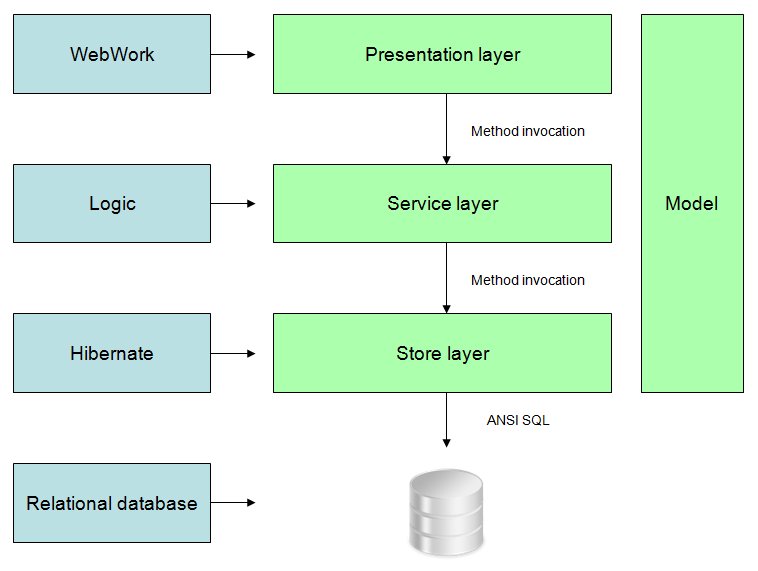 Figure - System ArchitectureA detailed system architecture description can be found in the Technical Architecture document that is part of the source code.Available ModulesDHIS2 plans to have the following web modules available and new modules are developed on need:Dashboard-Integration ModuleLinelisting ModuleData entry ModuleDatamart ModuleGIS ModuleImport/Export ModuleIndian Dashboard ModuleJForum Integration ModuleData Admin Maintenance ModuleData Dictionary Maintenance ModuleDataset Maintenance ModuleOrganization Unit Maintenance ModuleSettings Maintenance ModuleUser Maintenance ModuleNRHM Reports ModuleOpenHealth Integration ModuleReporting ModuleValidation Rule ModuleReferencesThe Struggle for District-Based Health Information Systems in South Africa, Braa & HedbergModularization and Demodularization: Levels of a Java Web Application for Open Health, Torgeir Lorange ØstbyTechnical Architecture, DHIS2DHIS2 Wiki - http://208.76.222.114/confluence/display/DHIS2/HomeDHIS2 User Manual